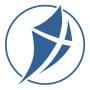 Nombre de la iglesia o ministerio que dirige la Cita Individual:Facilitador:   Intercesor: Fecha:         Lugar: Nota: Libertad en Cristo pone materiales a la disposición de las iglesias locales para capacitarlas en cómo realizar un ministerio local de libertad. Es importante que entiendas que un ministerio local que acredita su propio facilitador e intercesor, es responsable de tu cita (no Libertad en Cristo). Asegúrate de conocerles lo suficiente para confiar en la iglesia / ministerio y sus formas de actuar. Si tienes cualquier pregunta sobre el proceso habla con ellos.DECLARACIÓN DE LA PERSONA QUE PASA POR LA CITA INDIVIDUAL:Yo,  de edad de  años, entiendo que esta no es una cita de consejería o terapia, y que el personal de la iglesia/ministerio anteriormente mencionado, no están dirigiendo esta cita en calidad de consejeros, médicos o psicólogos profesionales.Entiendo que todo lo que comparto durante esta experiencia de aliento será confidencial y que sólo yo tengo el derecho de ceder cualquier información. Sin embargo, reconozco que si el personal de la iglesia/ministerio sospecha que un menor de edad, un adulto vulnerable, o una persona anciana (mayor de 65 años) están en peligro de abuso; o si yo mismo estoy en peligro por acciones propias o de otros, informará a las autoridades apropiadas. Doy mi consentimiento para ello.Entiendo que no adquiero ninguna obligación económica, que estoy aquí de forma voluntaria, y que tengo la libertad de irme en cualquier momento si así lo deseo.Considero que las personas que facilitan esta cita me apoyan en mi caminar cristiano, y que están aquí para ayudarme a asumir mi responsabilidad de encontrar libertad en Cristo.Por favor usa letra de bloqueDirección: Dirección: Inserta firma digitalCiudad: País: Inserta firma digitalNacionalidad: Nacionalidad: Inserta firma digitalTeléf.: (Día) (Tarde) Inserta firma digitalE-mail: E-mail: Fecha: 